Задания для воспитанников группы № 4, №6(первого и второго годов обучения)25.05. - 29.05.2020 гУважаемые родители группы №4.   Вот и закончился этот непростой учебный год. Дети стали старше, чему  они научились?   Мы предлагаем Вам выполнить  с детьми несколько заданий на развитие восприятия, памяти, мышления. Если ребенок затрудняется, не огорчайтесь, а просто помогите ему. Для детей 1 года обучения задание упрощайте.  Узнай всех животных на картинке и назови их. (Не говорящим детям задание – покажи,  где корова, кошка, поросёнок). Отгадай загадку, назови (покажи) отгадку.Цель развитие зрительного восприятия,  основ логического мышления, повторение темы «Животные»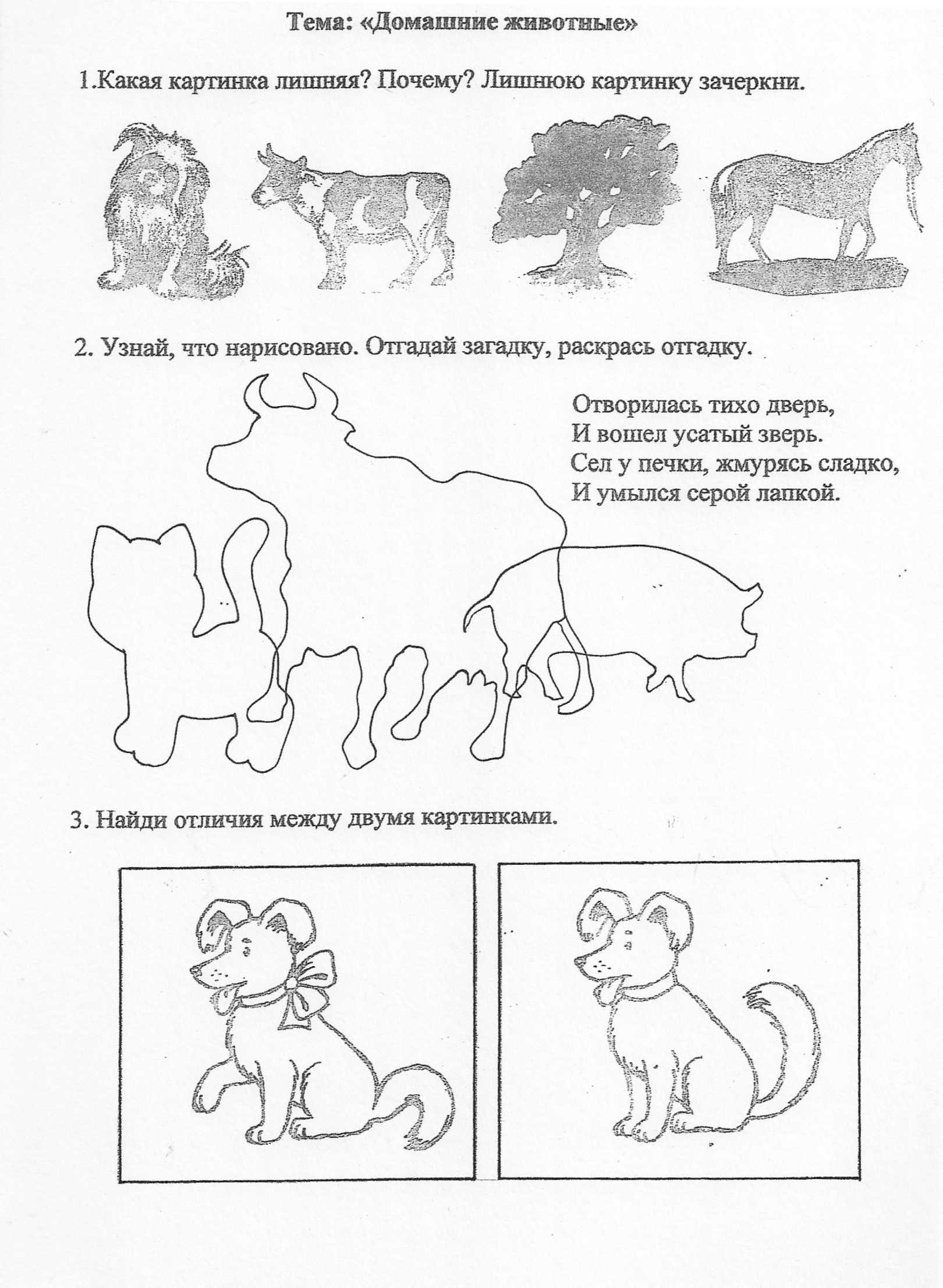 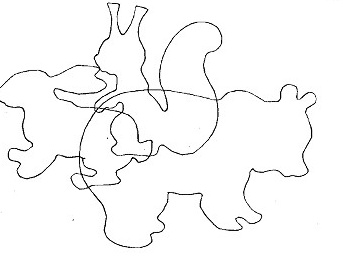 Кто в глухом лесу живет,Неуклюжий, косолапый.Летом ест малину, мед,А зимой сосет он лапу.2.Игровое упражнение «Кто что ест» Назови ( покажи),  кто что любит есть, проведи линию от животного к его еде.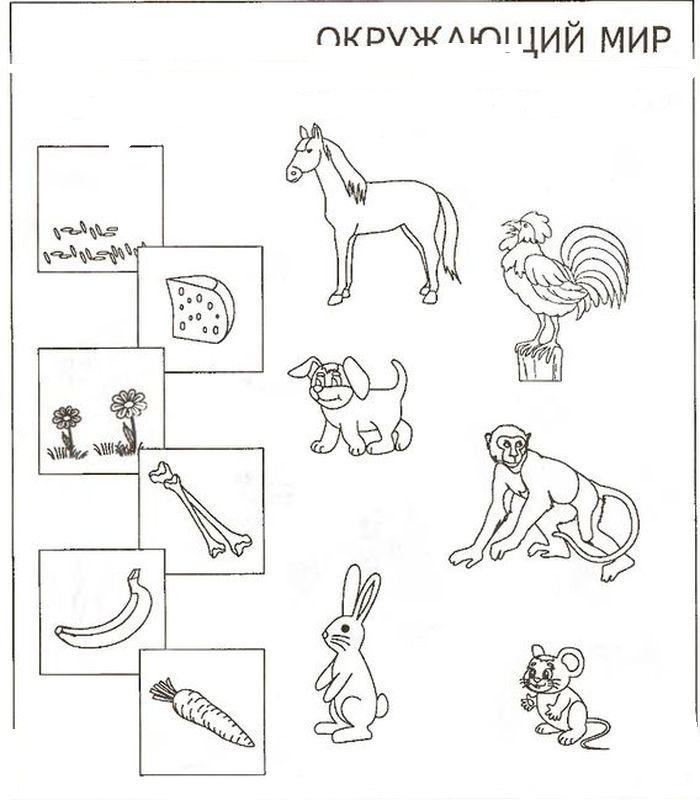 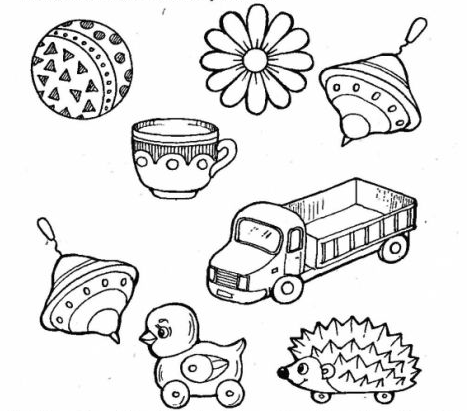 Найди  на картинке два одинаковых предмета.Цель: развитие зрительного восприятия и внимания. Сколько зверей сидит  на полянке, сосчитай всех. Кто только один, два, кого много. Если ребенок не говорит, покажи…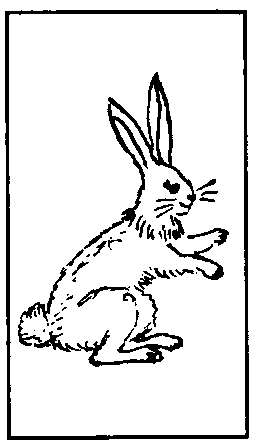 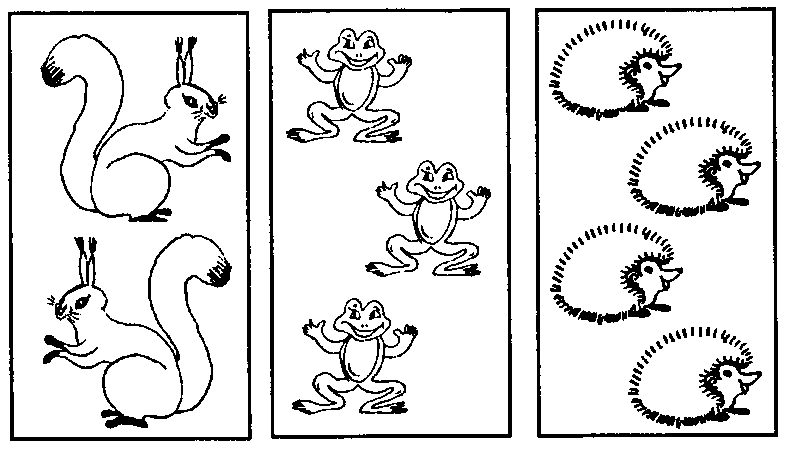 Найди для каждого предмета, что  с чем сочетается, т.е. две шапки, две рукавички и т.д.  Объясните, что оба эти предмета похожи, так как имеют одно назначение. «Веселей всегда вдвоём. Пару каждому найдем»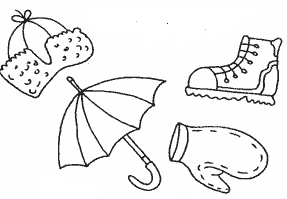 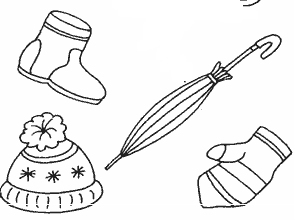 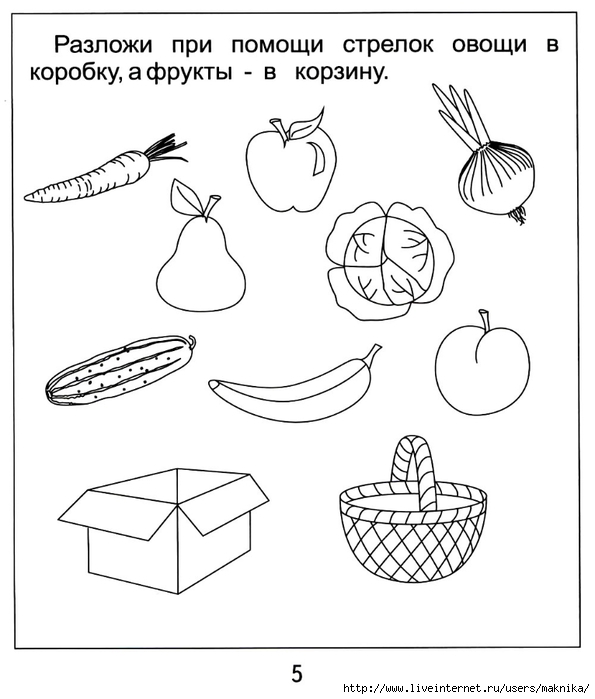 Разложи все овощи в корзинку, а фрукты в коробку. Спросить у ребенка,  что ты положишь в корзинку?  (Покажи, что ты положишь в коробку)